CURRICULAM VITAE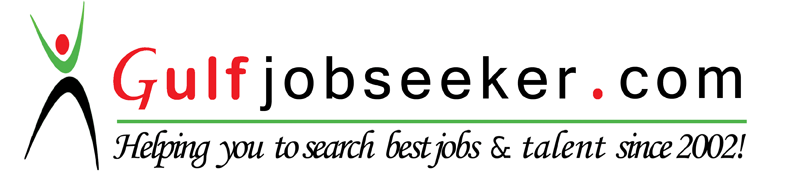 Whats app  Mobile:+971504753686 Gulfjobseeker.com CV No:259897E-mail: gulfjobseeker@gmail.comCAREER OBJECTIVE:  To excel in the ICT industry and utilize myself as resource for challenging jobs by upgrading my skills and knowledge.  It would be an honor to work with a pro-active group and apply my skills for the development of the respective organization which gives me honest growth prospects, personal & professional satisfaction.TECHNICAL SKILLS:-Networking from TNSIT From Delhi.Routing, Switching and Troubleshooting of Cisco Devices.Planning, Troubleshooting, maintaining and monitoring Enterprise Networks.Good overall knowledge of Cellular Telephony.Basic Knowledge of C.        6.   Good Knowledge of Microsoft office.PROJECT  EXPERIENCE:-4 Weeks Training in All India Radio (AIR).6 Weeks Training from TNSIT in Networking Cisco Devices.B.Tech Project – Detection of Illegal Usage of Electricity Via Actual Prepaid Energy Meter.WORK EXPERIENCE :-Worked as a Trainee Technical Support in Sony India Pvt. Ltd. Worked  in  Integra Micro Systems Pvt Ltd as a Management Trainee.RELEVANT EXPERIENCE AND PROJECT  RESPONSIBILITIES:-At TNSIT DelhiRESPONSIBILITIES:-Providing remotely L1 & L2 technical support to client in implementation, designing and troubleshooting. Configuring Cisco networking devices (Routers and Switches) of customers according to their requirement. Troubleshooting of LAN/WAN connectivity issues.Troubleshooting and configuration –Routing Protocols like RIPV1 & RIPV2, OSPF, EIGRP. Switching in the LAN Network when required.TECHNICAL EXPERTISE AT TNSITBasics of networking, OSI Model, IP addressing, subnetting, VLSM and Internetworking operating system (IOS)ROUTING – Configuration of static route and static default route, link state and distance vector protocols (RIPV1 & RIPV2), classful and classless routing protocols, Routing decision criteria, static routing protocol and dynamic routing protocols.SWITCHING - Configuration of Multilayer Switches, STP,  RSTP, configuration of VLAN, Inter VLAN communication through router and layer-3 switch, trunking and trunking protocols (ISL & dot1.q).At ALL INDIA RADIO (AIR)RESPONSIBILITIES:-Basic Theory of Antenna Transmission of Radio Waves.Optimum Utilization of Resources by reducing the Transmission Losses.Maintaining of QoS of Audio Signals.ACADEMIC PROFICIENCY:--B.Tech. in ELECTRONICS and COMMUNICATIONS from TeerthankerMahaveer University in 2013.Higher Secondary (10+2) from C.B.S.E. Board 2009.High School from C.B.S.E. Board 2006. PERSONAL DETAILS:-Marital Status         - SingleLanguage Known   - English, Hindi, Urdu